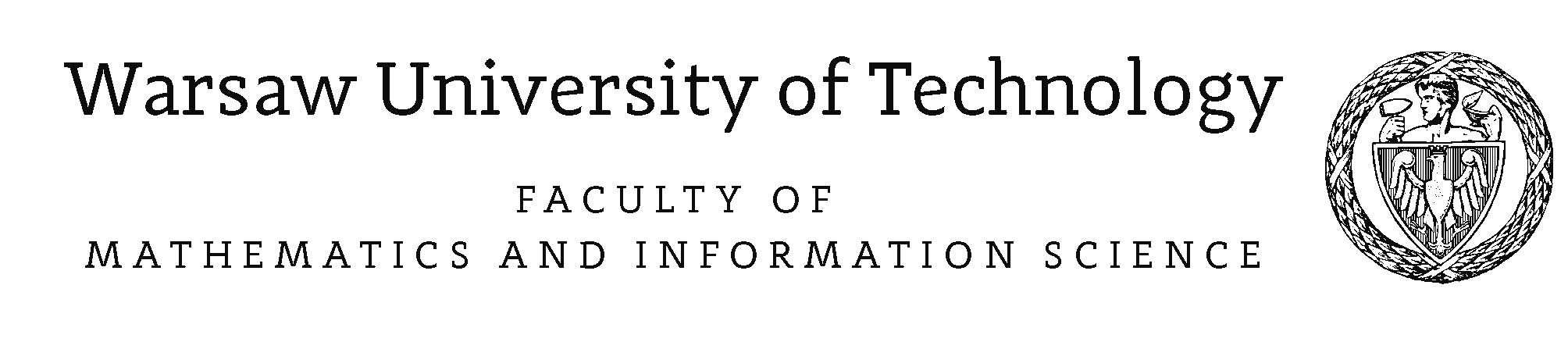 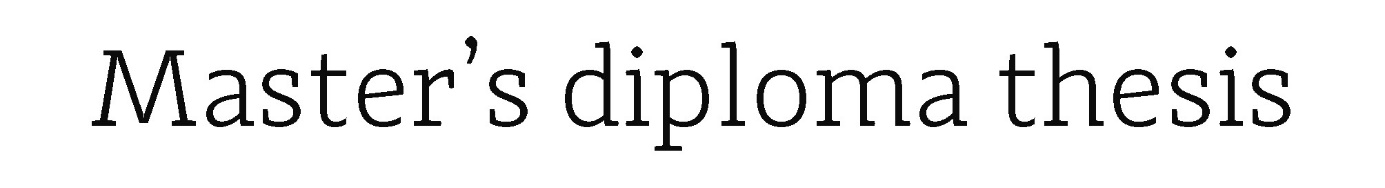 in the field of study {Name of the Field of Study}and specialisation {Name of the Specialisation}{Title of the thesis}{Name and Surname}student record book number {number}thesis supervisor{academic title/degree, Name and Surname}{CITY YEAR}